	Ref.M.11.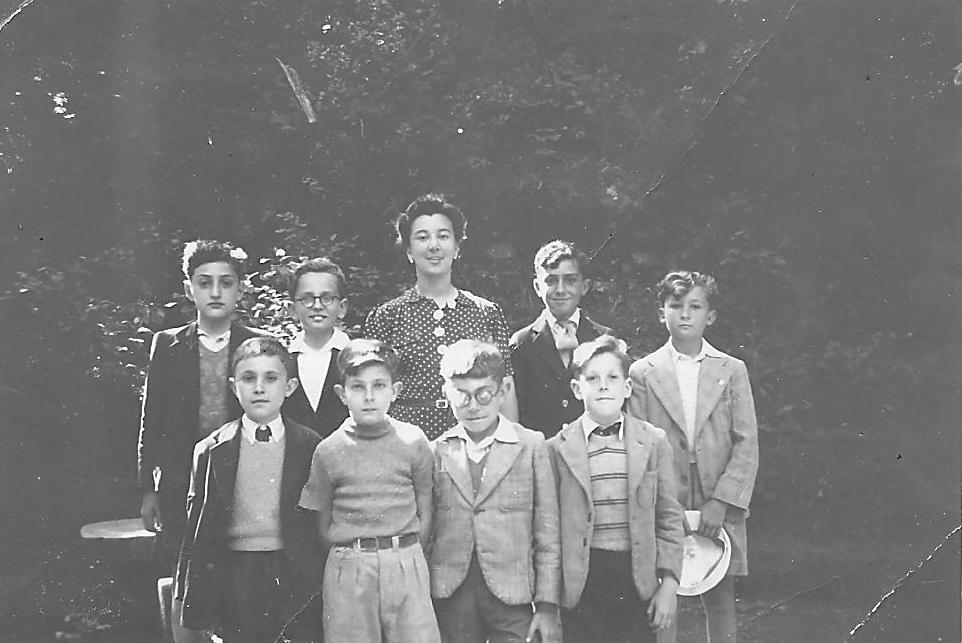 Back row left to right.  William Holland, Alfred Canessa,Miss E Teuma,  ...?....   Adolfo GonzalezFront row left to right,John Neish,Lionel Codali,....?.....,  .....?.....Ref.M.12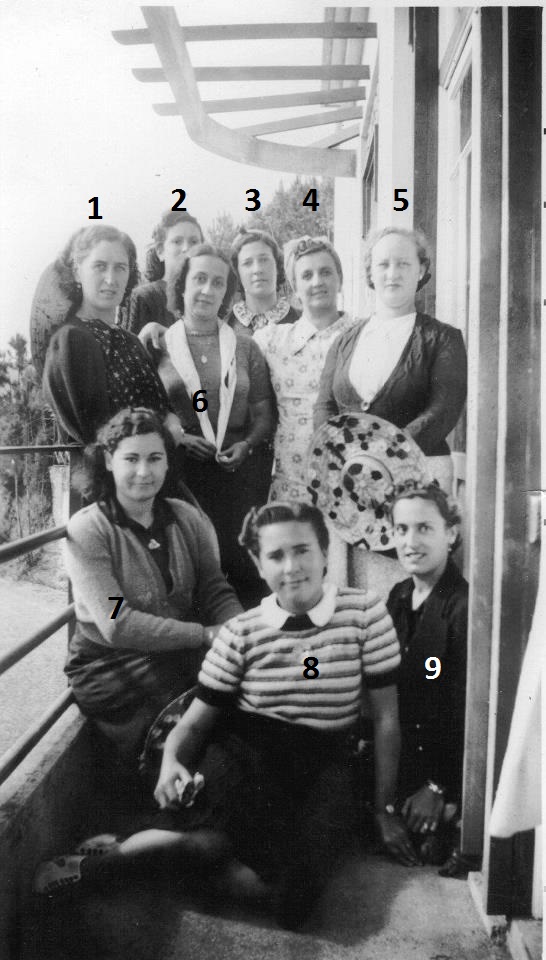 1       ?            2          ¿         3        ¿            4       ¿    5       ¿          6        ¿         7 Lourdita Gonzalez8 Vicky Zammit  9 Teresa Parody